УТВЕРЖДАЮ: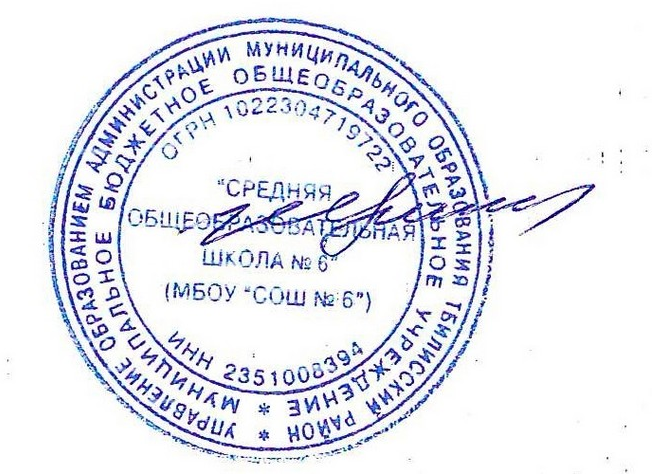 Директор МБОУ «СОШ № 6»И.А. КостинаПлан спортивно-массовых, физкультурно-спортивных и социально- значимых мероприятий ШСК «Стимул»на 2022 / 2023 учебный год МБОУ «СОШ № 6»Цель	деятельности	ШСК:	развитие	мотивации	личности	к физическому развитию.Приоритетные задачи ШСК:реализация образовательных программ дополнительного образования физкультурно - спортивной направленности;формирование у детей ранней мотивации и устойчивого интереса к укреплению здоровья, физическому и спортивному совершенствованию;вовлечение обучающихся в систематические занятия физической культурой и спортом;пропаганда здорового образа жизни, личностных и общественных ценностей физической культуры и спорта;совершенствование организации различных форм физкультурно- оздоровительной и спортивно-массовой работы с детьми и подростками;организация спортивно-массовой работы с обучающимися, имеющими отклонения в состоянии здоровья, ограниченные возможности здоровья;развитие волонтерского движения по пропаганде здорового образа жизниЗаместитель директора по ВР В.Д.Азарскова№Содержание деятельностиСодержание деятельностиДата проведенияОтветственныйОРГАНИЗАЦИОННАЯ РАБОТАОРГАНИЗАЦИОННАЯ РАБОТАОРГАНИЗАЦИОННАЯ РАБОТАОРГАНИЗАЦИОННАЯ РАБОТАОРГАНИЗАЦИОННАЯ РАБОТА1Заседание советашкольного спортивногоСентябрьСовет ШСК1клуба «Стимул»:распределение обязанностей между членами Совета ШСК;утверждение календарного планаклуба «Стимул»:распределение обязанностей между членами Совета ШСК;утверждение календарного планаСентябрьСовет ШСКфизкультурно-оздоровительных, спортивно-массовых мероприятий на учебный год;организация волонтерского движения по пропаганде здорового образа жизни.открытие новых спортивных секций.МЕТОДИЧЕСКАЯ РАБОТАМЕТОДИЧЕСКАЯ РАБОТАМЕТОДИЧЕСКАЯ РАБОТАМЕТОДИЧЕСКАЯ РАБОТА2Заседание Совета ШСКПо плану работы ШСК (один раз втриместр)Совет ШСК3Разработка положений, сценариев для проведения спортивно – массовых, физкультурно-оздоровительных мероприятийВ течение годаСовет ШСК4Изучение нормативно-правовой документации, регламентирующей деятельность спортивных клубовВ течение годаСовет ШСК5Посещение занятий спортивных секцийВ течение годаРуководитель ШСККОНТРОЛЬ И РУКОВОДСТВОКОНТРОЛЬ И РУКОВОДСТВОКОНТРОЛЬ И РУКОВОДСТВОКОНТРОЛЬ И РУКОВОДСТВО6Контроль ведения отчетной документации специалистами, работающими в ШСКВ течение годаРуководитель ШСК7Контроль посещения занятий,	контроль наполняемости группВ течение годаРуководитель ШСКСОЦИАЛЬНОЕ ПАРТНЕРСТВОСОЦИАЛЬНОЕ ПАРТНЕРСТВОСОЦИАЛЬНОЕ ПАРТНЕРСТВОСОЦИАЛЬНОЕ ПАРТНЕРСТВО8Связь со школами района, в которых функционирует ШСК (Организация совместных спортивных мероприятий согласно плану работы)В течение годаСовет ШСК9Связь с ДЮСШ, МБУ СШ «Авангард» (Организация совместных спортивных мероприятий согласно плану работы)В течение годаСовет ШСКВОСПИТАТЕЛЬНАЯ РАБОТАВОСПИТАТЕЛЬНАЯ РАБОТАВОСПИТАТЕЛЬНАЯ РАБОТАВОСПИТАТЕЛЬНАЯ РАБОТА10Участие в общешкольных, классных родительских собраниях. Консультации для родителей по вопросам физического воспитания детей в семье. Привлечение родителей для участия в спортивно –массовых мероприятиях в качестве судей, участников и группы поддержкиВ течение годаСовет ШСК11Организация и проведения спортивно –В течение годаСовет ШСКмассовых мероприятий и праздников. (Согласно плану)12Развитие волонтерского движения по пропаганде здорового образа жизни. Проведение бесед и лекций; изготовление листовок, памяток и иной печатной продукции по пропаганде здорового образа жизни и распространение даннойпродукции среди обучающихся и родителей.13Оформление/ведение информационного стенда о деятельности спортивного клуба, итогах спортивных соревнований вшколеВ течение годаСовет ШСК14Привлечение к занятиям спортом максимального числа учащихся, в том числе	требующих	особого педагогического внимания.В течение годаСовет ШСК